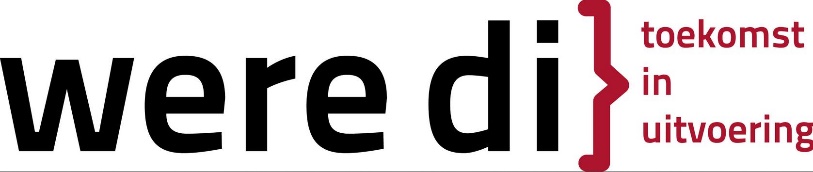 IntakevragenlijstNaam van uw kind:	 Huidige school:	 We zijn van plan om in te schrijven voor (dit geeft ons een indicatie): vwo   havo/vwo   vmbo/havo   gemengd-theoretisch   kader/gemengd-theoretisch kader regulier   basis regulier   kader kernteam  basis kernteam   Were Di DrieLeerjaar:  2   3   4   5    6 Uw kind heeft LWOO. Uw kind heeft een verklaring van ernstige dyslexie/ dyscalculie Er is sprake van een (ontwikkelings)stoornis (ASS, PDD-NOS, AD(H)D, DCD of NLD) Er is sprake van een cluster 2 indicatie (ESM, TOS, slechthorend) Geen van bovenstaande problematiekenIntakevragenlijst:Samen met de informatie van de huidige school willen we uw antwoorden gebruiken bij de begeleiding van uw kind, zodat hij/zij een goede start op onze school maakt.Lees onderstaande zinnen en vul het nummer in wat het beste bij uw kind past.De betekenis van de nummers zijn:Héél groot probleem	1Groot probleem		2Gemiddeld		3Klein probleem		4Geen probleem		5Mijn kind:										1, 2, 3, 4 of 5Vul de volgende zinnen aan:Om tot een goede schoolprestatie te komen heeft mijn kind nodig:Een mentor / vakdocent die ………………………………………………………………………………
…………………………………………………………………………………………………………………..Een klas/groep die ……………………………………………………………………………………………
…………………………………………………………………………………………………………………..Instructie die …………………………………………………………………………………………………..
…………………………………………………………………………………………………………………..Opdrachten die ……………………………………………………………………………………………….
…………………………………………………………………………………………………………………..Een thuissituatie en ouders die …………………………………………………………………………….
…………………………………………………………………………………………………………………..Bedankt voor uw tijd! Evt. opmerkingen:  ……………………………………………………………………………………………
…………………………………………………………………………………………………………………..1. heeft moeite met plannen2. vindt het moeilijk om een stappenplan te bedenken hoe hij/zij bepaalde taken aan moet pakken (bijv. weten wat hij/zij eerst moet doen, wat daarna etc.)3. raakt snel in de war bij het plannen van grote huiswerkopdrachten of opdrachten die hij/zij over langere tijd pas af hoeft te hebben (bijvoorbeeld een spreekbeurt/ boekbespreking)4. raakt verstrikt in details en verliest dan het algemene overzicht5. vindt het moeilijk om in te schatten hoeveel tijd hij/zij nodig heeft voor het huiswerk6. zegt vaak “Dat doe ik later wel”, en vergeet het vervolgens7. vergeet zijn huiswerk te maken8. raakt snel spullen kwijt (denk aan jas, sleutels, sportkleren etc.)9. vergeet halverwege een opdracht wat hij/zij aan het doen was10. heeft niet in de gaten wat het effect is van zijn/haar gedrag en hoe dit overkomt op anderen11. vindt het moeilijk om met veranderingen om te gaan12. heeft moeite om met ‘open’ huiswerkopdrachten (bijv. “Bedenk een onderwerp voor een werkstuk”)13. Als de eerste oplossing voor een probleem niet werkt, is het moeilijk om een tweede oplossing te bedenken14. is snel afgeleid 15. vindt het moeilijk om huiswerk/ taken af te maken 16. heeft moeite om op zijn/ haar beurt te wachten17. stelt het maken van huiswerk uit tot het laatste moment18. doet of zegt dingen zonder erbij na te denken	19. is snel ontdaan als de dingen niet zo gaan als gepland		20. wordt snel boos 